Перелік питаньз навчальної дисципліни «Програмування мікропроцесорних засобів вимірювальної техніки»за спеціальністю 152 «Метрологія та інформаційно-вимірювальна техніка»освітнього ступеня «бакалавр»№п/пТекст завдання1Яка кількість основних інформаційних шин входить в системну магістраль мікропроцесорної системи?2Для чого застосовується мультиплексування шин?3Як називається пристрій, що відповідає за виконання арифметичних, логічних і операцій управління, записаних в машинному коді?4ADDR bus розшифровується як?5При шинній структурі зв'язків сигнали між пристроями передаються:6Мікропроцесорний пристрій - це...?7Архітектура мікропроцесора - це ... ?8.Як називається шина, в якій передача даних може виконуватися в обох напрямах?9У чому полягає призначення зовнішньої пам'яті мікропроцесора?10Для того, щоб інформація зберігалася довгий час її, потрібно записати11Пам'ять, що призначена для тривалого зберігання програм і даних це?12Назвіть правильні характеристики зовнішньої пам'яті :13Яка з приведених операцій не вимагає проведення циклу обміну інформацією?14Який тип обміну забезпечує більш високу швидкість передачі інформації?15Яка структура шин адреси і даних забезпечує більшу швидкодію?16Перехід в який режим обміну максимально простий?17Для чого призначені регістри процесора?18Що таке порт?19Для чого служить регістр ознак?20Який принцип роботи стекової пам'яті?21Яка функція конвеєра22У якій пам'яті зберігається вміст регістра ознак при перериванні? 23Виберіть вірне твердження?24Що таке операнд?25Який регістр визначає адресу поточної виконуваної команди?26Яке розділення функцій між внутрішніми регістрами процесора?27Що таке виконавча адреса?28До якої групи команд відносяться команди роботи із стеком?29До якої групи відносяться команди зсуву кодів?30Які команди зазвичай не міняють прапорці PSW?31До якої групи відноситься команда "Виключне АБО"32До якої групи команд відноситься команда декременту?33До якої групи команд відноситься команда запису в стек?34До якої групи команд відноситься команда інкременту?35До якої групи команд відноситься команда введення даних з порту?36Яка команда використовується для повернення з програмного переривання?37 Визначте основну ознаку мікропроцесорів з мікропрограмним керуванням38Мультиплексування в часі – це:39Як розрізняють процесори за типом системи команд?40Дайте визначення шини мікропроцесорної системи41Дайте визначення паралельної шини42Визначте основну перевагу послідовної шини43Як конструктивно реалізують паралельні шини44Дайте визначення системної шини45Визначте склад системної шини46Визначте призначення шини даних47Визначте призначення шини адреси48Визначте режим роботи шини адреси49Визначте режим роботи шини даних50Дайте визначення шини керування мікропроцесорної системи51Визначте режим використання шини даних мікропроцесорної системи52Визначте режим роботи шини керування мікропроцесорної системи53Визначте принципи побудови мікропроцесорних систем54Визначити основні складові мікропроцесорної системи55Скільки основних типів сегментів містить пам'ять мікропроцесорної системи?56Дайте визначення мікроконтролера57Визначте основну ознаку мікропроцесорів зі схемами керування58Визначте основний недолік Гарвардської архітектури59Чим відрізняється акумулятор від інших регістрів мікропроцесора60Визначте основну особливість сімейства Mega AVR-MK61Визначте архітектуру AVR-MK.62Визначте тип пам'яті програм AVR-MK63Визначте спосіб програмування AVR-MK64Визначте засоби оброблення аналогових сигналів AVR-MK65Визначте способи звертання до портів AVR-МК.66Визначте призначення таймерів AVR-МК.67Визначити розрядність таймера Т1 AVR-МК.68Визначте основні режими роботи таймера Т1 AVR-МК.69Визначте сутність режиму ШІМ таймера Т1 AVR-MK.70Визначте спосіб реалізації ШІМ таймера Т1 AVR-MK.71Визначте сутність режиму зберігання енергії AVR-MK.72Визначте сутність апаратурного методу реалізації алгоритму цифровими пристроями73Визначте основну перевагу апаратурного методу реалізації алгоритму.74Визначте основний недолік апаратурного методу реалізації алгоритму75Визначте сутність програмного методу реалізації алгоритму функціонування76Визначте основну перевагу програмного методу реалізації алгоритму функціонування77Визначте основний недолік програмного методу реалізації алгоритму функціонування78Визначте метод реалізації алгоритму мікропроцесорною системою79Які основні операції здійснює мікропроцесор80Як конструктивно реалізується мікропроцесор?81Яким чином здійснює мікропроцесор оброблення інформації82Дайте визначення мікропроцесорної системи83Дайте визначення мультимікропроцесорної системи84Визначте спосіб оброблення інформації в мікропроцесорній системі85Визначте спосіб керування мультимікропроцесорною системою86Дайте визначення мікропроцесорного комплекту87Визначте основну перевагу секційних мікропроцесорів88Дайте визначення однокристального мікропроцесора89Чим відрізняються AVR-MK одного сімейства?90Які типи пам’яті містять AVR-MK?91Визначте алгоритмічні засоби забезпечення швидкодії AVR-MK.92Визначте структурне забезпечення одно циклового виконання команд в AVR-MK.93Визначте тип пам'яті даних AVR-MK.94Визначте спосіб розділення пам'яті програм і пам'яті даних в AVR-MK.95Визначте організацію звертання до пам'яті команд і даних у часі для AVR-MK.96Визначте можливість програмування програми AVR-MK.97Визначте можливість перепрограмування даних в AVR-MK98Визначте можливість запуску внутрішнього тактового генератора AVR-MK.99Визначте можливість покрокового виконання програми AVR-МК.100Визначте можливість регулювання тактової частоти AVR-МК.101За яких умов тригер переповнювання таймера/лічильника генерує запит на переривання мікроконтролера?102Яка типова розрядність таймера/лічильника у складі мікроконтролера?103Що називається "Вектором переривання" мікроконтролера?104Г. Яка основна перевага сегментації пам'яті?105Який режим обміну забезпечує найбільшу швидкість передачі інформації?1066. Яка архітектура забезпечує більш високу швидкодію?107Який режим обміну використовується найчастіше?108Який режим обміну забезпечує більш високу швидкодію?109Які функції виконує мікропроцесор в обчислювальній системі110По якій з системних шин передаються коди команд?111Який принцип лежить в основі динамічної пам'яті?112На якому принципі заснована робота статичної пам'яті?113Визначте елементи архітектури мікропроцесора114На пам'яті якого типу організовано системний ОЗП?115До якого адресного простору можна звернутися, використовуючи вісім ліній адресної шини?116До якого адресного простору можна звернутися, використовуючи дванадцять ліній адресної шини?117До якого адресного простору можна звернутися, використовуючи шістнадцять ліній адресної шини?118Який тип обміну даними найбільш небажаний для роботи швидких пристроїв введення/виведення?119Для чого використовується вектор переривання?120Який з режимів обміну дозволяє виконувати операції в обхід процесора?121Визначити основну особливість архітектури фон Неймана122Визначте основну особливість архітектури Гарвардської123Визначте основну перевагу архітектури Неймана124Що означає поняття "8-розрядний процесор"?125Завдяки якій процедурі в осередках DRAM підтримується постійний рівень заряду?126Визначте основну перевагу Гарвардської архітектури127 Режим переривання використовують коли128Пріоритетне переривання полягає в тому, що129Векторне переривання полягає в тому, що130Для зменшення втрат часу при обміні масивами даних доцільно застосувати131Під адресним простором розуміють132Якщо адреса мікропроцесорної системи формується у вигляді 16-розрядного слова, то адресний простір дорівнює:133Визначте основний недолік Гарвардської архітектури. 134Суть «Гарвардської архітектури» полягає в тому135Суть «Прінстонської архітектури» полягає в тому136Чим відрізняється акумулятор від інших регістрів мікропроцесора137 Стек …138Flash-пам’ять …139Сигнал READY140Сигнал INTR141 Сигнал HOLD142Сигнал HLDA143Пряма адресація передбачає, що144Непряма регістрова адресація передбачає, що145Безпосередня адресація передбачає, що146Відносна адресація передбачає, що147Скільки мінімум біт необхідно для розміщення числа 32000148Скільки мінімум біт необхідно для розміщення числа 22000149Скільки мінімум біт необхідно для розміщення числа 12000150Скільки мінімум біт необхідно для розміщення числа 250151Яка пам’ять втрачає дані при відключенні живлення?152У який стан переходить лічильник команд мікроконтролерів AVR після скидання?153Які дії виконує команда WDT системи команд мікроконтролерів AVR?154Від якого генератора працює сторожовий таймер в мікроконтролерах AVR?155Які команди мікроконтролерів AVR використовуються для організації умовних переходів в програмі?156Чи можна стерти біт захисту програмного коду в мікроконтролерах AVR?15749. Коли відбувається інкремент таймера/лічильника в режимі таймера без передільника в мікроконтролерах AVR?158У який стан переходять порти введення/виведення мікроконтролерів AVR за замовчуванням (після скидання)?159Де зберігається покажчик адреси при непрямій адресації даних в мікроконтролерах AVR?160Де зберігаються біти ознак результату операцій мікроконтролерів AVR?161Скільки джерел запитів переривань має мікроконтролер AT90S2313?162Де зберігається інформація про напрям передачі інформації портів введення/виведення мікроконтролерів AVR?163Яка архітектура використовується в мікроконтролерах AVR ?164Які регістри управляють процесом читання і запису енергонезалежної пам'яті мікроконтролерів AVR?165 Коли відбувається інкремент таймера/лічильника в режимі лічильника без передільника в мікроконтролерах підгрупи AVR?166Яка розрядність таймера/лічильника T/C0 мікроконтролерів AVR?167Яка розрядність портів введення/виведення мікроконтролера AT90S2313?168Для яких цілей використовуються регістри спеціальних функцій мікроконтролера?169Що використовується як простий ЦАП на виході мікроконтролера?170Що відбувається при переповнюванні сторожового таймера мікроконтролера?171АЦП якого типу найчастіше використовують в складі мікроконтролера?172Навіщо потрібна затримка часу при запуску тактового генератора мікроконтролера?173Який спосіб тактування мікроконтролера забезпечує найвищу стабільність частоти?174Який модуль мікроконтролера припиняє роботу у режимі очікування?175Що називається «Вектором переривання» мікроконтролера?176Визначте призначення лічильника команд мікропроцесора177За яких умов тригер переповнення таймера/лічильника генерує запит на переривання мікроконтролера?178Яке випромінювання потрібно для зміни пам'яті програм на основі ПЗП типу Flash?179Скільки разів можна змінити вміст пам'яті програм на основі ПЗП масочного типу?180 Який об'єм пам'яті даних мікроконтролера?181Які переваги дає модульна організація мікроконтролера?182Визначте призначення арифметико-логічного пристрою мікропроцесора183Визначте засоби високої продуктивності AVR-MK184Визначте засоби забезпечення малого енергоспоживання AVR-MK.185Визначте засоби забезпечення малої вартості, виготовлення та експлуатації AVR-MK.186Визначте засоби оптимізації співвідношення продуктивність-енергоспоживання-ціна для AVR-МК.187Визначте особливість доступу до елементів файлу регістрів загального користування AVR-МК.188Визначте функції регістрів файлу регістрів AVR-МК189Визначте спосіб розподілу регістрової пам'яті AVR-МК190Визначте спосіб організації регістрової пам'яті вводу-виводу AVR-МК.191Визначте призначення портів AVR-МК192 Визначте ступінь програмованості портів AVR-МК 193Визначте спосіб зберігання до портів AVR-МК194Визначте структуру побудови паралельних портів AVR-МК195Дайте призначення регістру даних паралельного порту AVR-МК196Визначне призначення регістру напрямку паралельного порту AVR-МК.197Дайте призначення регістру виводів паралельного порту AVR-МК198Визначте режим доступу регістра даних паралельного порта AVR-МК.199Визначте режим доступу регістра напрямку паралельного порту AVR-МК200Визначте режим доступу регістра виводів паралельного порта AVR-МК.201CONTR bus розшифровується як?202DATA bus розшифровується як?203Знайдіть пристрій, в якому сигнали з одного інформаційного входу надходять в бажаній послідовності з кількох виходів в залежності від коду на адресних шинах.204Що відноситься до обов'язкових компонентів мікропроцесора?205Центральний процесор являє собою інтегральну схему, що має назву206Кожна комірка оперативної пам’яті має об’єм …207Яка система числення використовується в мікропроцесорі?208Визначте можливості конфігурування паралельних портів AVR-МК.209Визначте способи звертання до портів AVR-МК.210Реалізуйте введення даних з порту В AVR-МК.211Задайте режим порту А на введення AVR-МК.212Реалізуйте виведення даних з порта С AVR-МК.213Визначте призначення сторожового таймера AVR-МК214Визначте призначення таймерів AVR-МК215Визначте склад таймера ТО AVR-МК216Скільки режимів роботи має таймер ТО AVR-МК.217Визначте один із режимів роботи таймера ТО AVR-МК218Визначте розрядність таймера ТО AVR-МК219Визначте дії таймера ТО при переповненні його розрахункового регістра220Визначити розрядність таймера Т1 AVR-МК221Визначте основні режими роботи таймера Т1 AVR-МК222Визначте взаємодію таймера Т1 AVR-МК із зовнішніми сигналами.223Визначте можливості таймера Т1 AVR-MK по аналізу поточного стану.224Визначте прапорці стану таймера Т1 AVR-MK225В якому режимі працює рахунковий регістр таймеру Т1 AVR-MK в режимі ШІМ.226Визначте режими роботи таймера Т1 AVR-MK по відношенню до тактового сигналу227Скільки способів адресації використовують команди AVR-MK228Визначте сутність прямої адресації команди229Визначте сутність непрямого способу адресації230Визначте сутність безпосереднього способу адресації231Визначте сутність неявного способу адресації232Визначте спосіб адресації команди MOV Rd, Rr AVR-MK233Як розрізняють процесори за типом системи команд?234Для чого використовується шістнадцяткова система числення?235Чому в мікропроцесорах використовується двійкова система числення?236Яка інформація записується в стек при обробці переривання?237Що таке вектор переривання? 238Вкажіть енергозалежну пам'ять:239UART це?240Який тип адресації зображено на рисунку?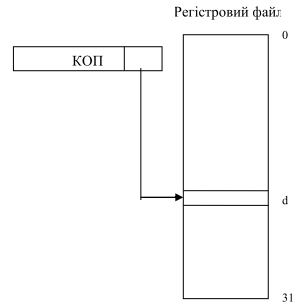 241Який тип адресації зображено на рисунку?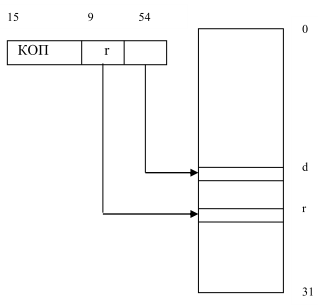 242Який тип адресації зображено на рисунку?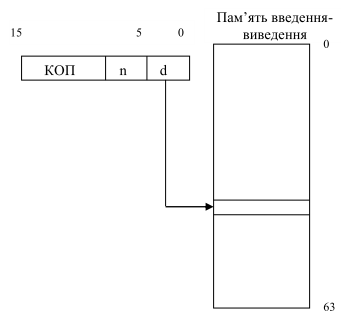 243Який тип адресації зображено на рисунку?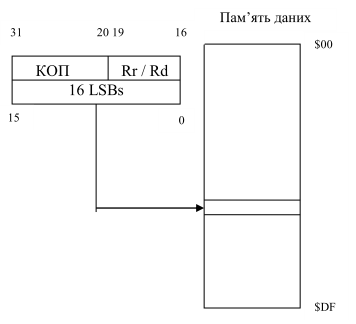 244Який тип адресації зображено на рисунку?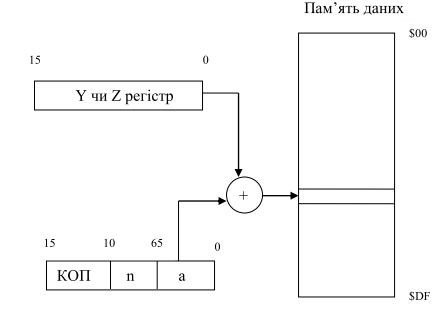 245Який тип адресації зображено на рисунку?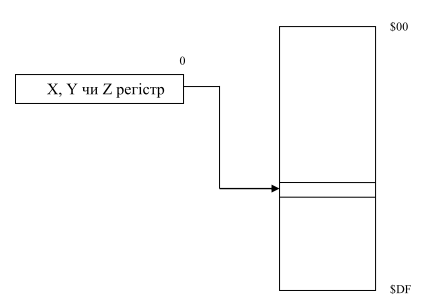 246Який тип адресації зображено на рисунку?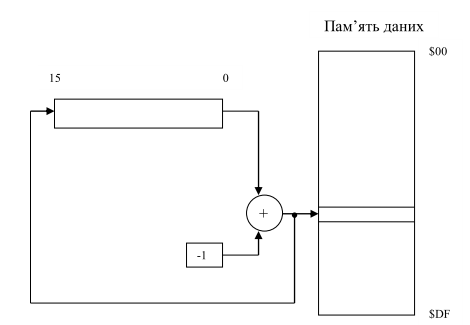 247Який тип адресації зображено на рисунку?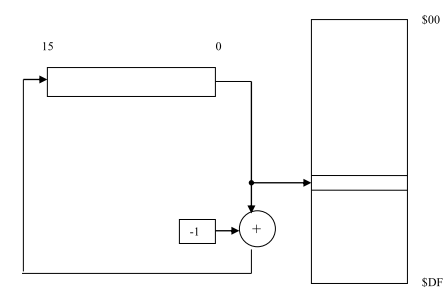 248Який тип адресації зображено на рисунку?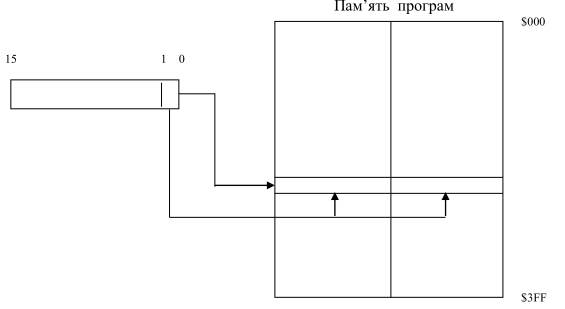 249Який тип адресації зображено на рисунку?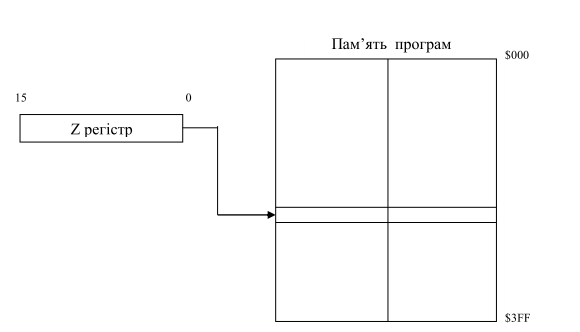 250Який тип адресації зображено на рисунку?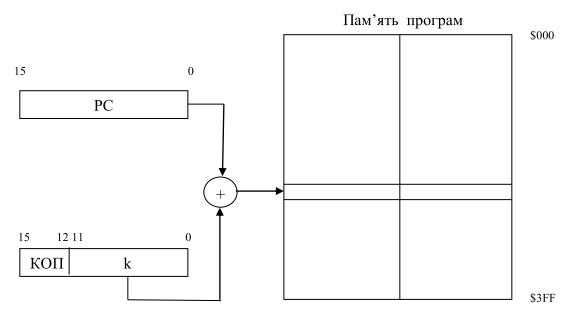 